Муниципальное образование город ТоржокТоржокская городская ДумаРЕШЕНИЕ14.02.2019                                                                                                                           № 187О поддержке инициативы Собрания депутатов Торжокского района Тверской области по преобразованию всех сельских поселений, входящих в состав Торжокского района Тверской области, путем их объединения с муниципальным образованием город ТоржокРассмотрев инициативу Собрания депутатов Торжокского района Тверской области, выдвинутую решением Собрания депутатов Торжокского района Тверской области от 16.01.2019 № 230 «О выдвижении инициативы по преобразованию всех поселений, входящих в состав Торжокского района Тверской области, путем их объединения с муниципальным образованием городской округ город Торжок»,                       в соответствии с Федеральным законом от 06.10.2003 № 131-ФЗ «Об общих принципах организации местного самоуправления в Российской Федерации», Уставом муниципального образования город Торжок, Торжокская городская Дума
р е ш и л а:1. Поддержать инициативу Собрания депутатов Торжокского района Тверской области по преобразованию всех поселений, входящих в состав Торжокского района Тверской области, путем объединения муниципального образования Большесвятцовское сельское поселение Торжокского района Тверской области, муниципального образования Борисцевское сельское поселение Торжокского района Тверской области, муниципального образования Будовское сельское поселение Торжокского района Тверской области, муниципального образования Высоковское сельское поселение Торжокского района Тверской области, муниципального образования Грузинское сельское поселение Торжокского района Тверской области, муниципального образования Марьинское сельское поселение Торжокского района Тверской области, муниципального образования Масловское сельское поселение Торжокского района Тверской области, муниципального образования Мошковское сельское поселение Торжокского района Тверской области, муниципального образования Мирновское сельское поселение Торжокского района Тверской области, муниципального образования Рудниковское сельское поселение Торжокского района Тверской области, муниципального образования Страшевичское сельское поселение Торжокского района Тверской области, муниципального образования Сукромленское сельское поселение Торжокского района Тверской области, муниципального образования Тверецкое сельское поселение Торжокского района Тверской области, муниципального образования Яконовское сельское поселение Торжокского района Тверской области, с муниципальным образованием город Торжок.2. Направить настоящее Решение в адрес представительных органов сельских поселений Торжокского района Тверской области, а также в Собрание депутатов Торжокского района Тверской области.   3. Настоящее Решение вступает в силу со дня его официального опубликования и подлежит размещению в свободном доступе на официальных сайтах администрации города Торжка и Торжокской городской Думы в информационной телекоммуникационной сети Интернет.И.о. Председателя Торжокской городской Думы	Н.А. ВолковскаяГлава муниципального образования город Торжок	        А.В. Меньщиков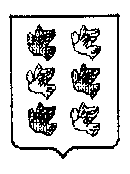 